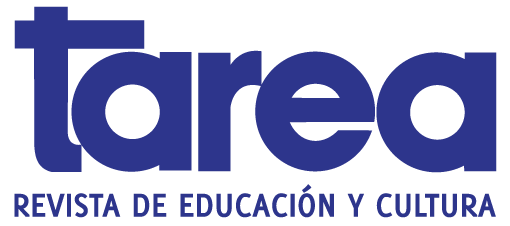 Tarea #2 Week 1 Due: 2/4/2019Plan an itinerary for a trip to Mexico.Read Cultura Viva (El Distrito Federal D.F)Decide what you want to see and do and indicate why each site or activity interests you (e.g., el Palacio Nacional – to see Diego Rivera’s artwork in person). Next, list hotels (with addresses and rates) where you want to stay. Include in your travel plans flight schedules to and from the destinations you want to visit, including Mexico City. Finally, map out your daily schedule from beginning to end.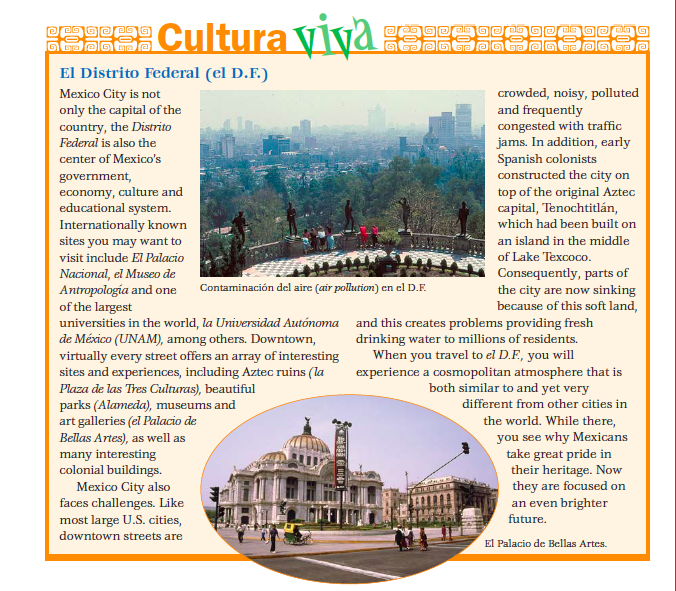 Ejemplo: 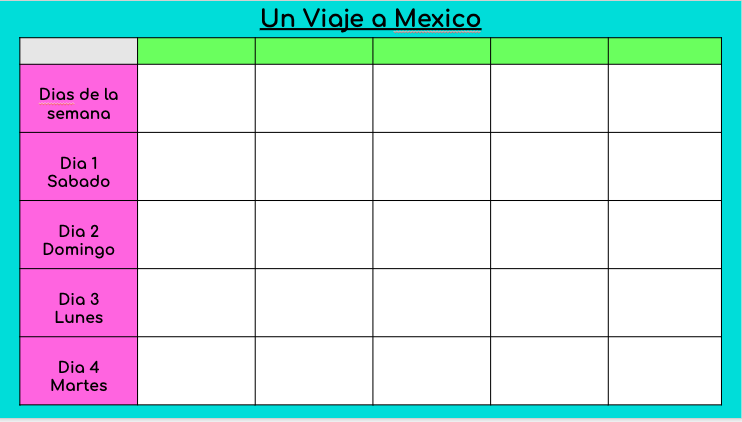 